2020-2021 FQHC Template: 	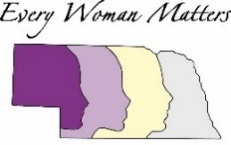 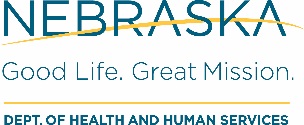 Evidence Based Interventions for Health Systems Change 

Hypertension ControlPurpose of Template:  This template is to assist in identifying, planning and monitoring major activities in implementing a collaborative impact project around decreasing the number of women with uncontrolled hypertension. Use this tool for oversight of the project and to help guide implementation.  Entries must be meaningful and concise.  Checklist for Reimbursement:															     Version: 1/2020 Complete and Submit Evidence Based Intervention for Health Systems Change Template									               HSCMile 7	     Workflow/Patient Pathway Received									 DHHS Approval of Evidence Based Intervention for Health Systems Change Template Evaluation Reach & Impact Narrative Report (due 30 days after completion of the project) Submit copy of products created and/or used  Invoice Name of Organization:Name of Organization:Name of Organization:Date of Submission:  Date of Submission:  ______/______/____________/______/______Amount of Request: Amount of Request: Amount of Request: $ ________________Name of Organization:Name of Organization:Name of Organization:Date of Submission:  Date of Submission:  ______/______/____________/______/______Non-acceptable expenditures would include equipment or meeting logistics (i.e. food/room)Non-acceptable expenditures would include equipment or meeting logistics (i.e. food/room)Non-acceptable expenditures would include equipment or meeting logistics (i.e. food/room)Non-acceptable expenditures would include equipment or meeting logistics (i.e. food/room)Evidence Based Intervention Chosen:Evidence Based Intervention Chosen:Evidence Based Intervention Chosen:Provider based interventionsClient based interventionsProvider based interventionsClient based interventionsProvider based interventionsClient based interventionsFocus Area:(one focus area per form)Focus Area:(one focus area per form)
Team-based Care
Target BP
Check.Change.Control.
Other Self-Measured Blood Pressure Program
Team-based Care
Target BP
Check.Change.Control.
Other Self-Measured Blood Pressure ProgramName of Project/Activity:Name of Project/Activity:Primary EBI ChosenPrimary EBI ChosenPrimary EBI ChosenPolicy Changes: Standing orders for screening based on risk and or age.  Screening guidelines for clinic. Professional Education: Appropriate screening guidelines, process for entering screening data, chart or EHR flags, screening/Follow up and          or treatment updates. Systems Changes/Team based care approaches: Team huddles, Use of care coordinators, or Community Health Workers, Policy/Process changes within clinic.  Provider reminders: Flags or charts, EHR alerts, emails, other trackersProvider assessment and feedback: Dashboards, Data sharing, Benchmarking, Provider comparison___________________________________________________________________________________Client Reminder Systems: Eligible women due or past due for screening services; mail, text, phone, portal, otherClient education: 1:1 education, group education, small media: risk assessment, screening guidelines, hypertension educational information.Structural Barrier Reduction: extended hours, special clinic hours (womens’ health day), translation, child care, patient navigation, transportation, otherReducing Out of Pocket Expenses: patient assistance programs, discount/vouchers for testingProvider assessment and feedback: Dashboards, Data sharing, Benchmarking, Provider comparisonPolicy Changes: Standing orders for screening based on risk and or age.  Screening guidelines for clinic. Professional Education: Appropriate screening guidelines, process for entering screening data, chart or EHR flags, screening/Follow up and          or treatment updates. Systems Changes/Team based care approaches: Team huddles, Use of care coordinators, or Community Health Workers, Policy/Process changes within clinic.  Provider reminders: Flags or charts, EHR alerts, emails, other trackersProvider assessment and feedback: Dashboards, Data sharing, Benchmarking, Provider comparison___________________________________________________________________________________Client Reminder Systems: Eligible women due or past due for screening services; mail, text, phone, portal, otherClient education: 1:1 education, group education, small media: risk assessment, screening guidelines, hypertension educational information.Structural Barrier Reduction: extended hours, special clinic hours (womens’ health day), translation, child care, patient navigation, transportation, otherReducing Out of Pocket Expenses: patient assistance programs, discount/vouchers for testingProvider assessment and feedback: Dashboards, Data sharing, Benchmarking, Provider comparisonPolicy Changes: Standing orders for screening based on risk and or age.  Screening guidelines for clinic. Professional Education: Appropriate screening guidelines, process for entering screening data, chart or EHR flags, screening/Follow up and          or treatment updates. Systems Changes/Team based care approaches: Team huddles, Use of care coordinators, or Community Health Workers, Policy/Process changes within clinic.  Provider reminders: Flags or charts, EHR alerts, emails, other trackersProvider assessment and feedback: Dashboards, Data sharing, Benchmarking, Provider comparison___________________________________________________________________________________Client Reminder Systems: Eligible women due or past due for screening services; mail, text, phone, portal, otherClient education: 1:1 education, group education, small media: risk assessment, screening guidelines, hypertension educational information.Structural Barrier Reduction: extended hours, special clinic hours (womens’ health day), translation, child care, patient navigation, transportation, otherReducing Out of Pocket Expenses: patient assistance programs, discount/vouchers for testingProvider assessment and feedback: Dashboards, Data sharing, Benchmarking, Provider comparisonPolicy Changes: Standing orders for screening based on risk and or age.  Screening guidelines for clinic. Professional Education: Appropriate screening guidelines, process for entering screening data, chart or EHR flags, screening/Follow up and          or treatment updates. Systems Changes/Team based care approaches: Team huddles, Use of care coordinators, or Community Health Workers, Policy/Process changes within clinic.  Provider reminders: Flags or charts, EHR alerts, emails, other trackersProvider assessment and feedback: Dashboards, Data sharing, Benchmarking, Provider comparison___________________________________________________________________________________Client Reminder Systems: Eligible women due or past due for screening services; mail, text, phone, portal, otherClient education: 1:1 education, group education, small media: risk assessment, screening guidelines, hypertension educational information.Structural Barrier Reduction: extended hours, special clinic hours (womens’ health day), translation, child care, patient navigation, transportation, otherReducing Out of Pocket Expenses: patient assistance programs, discount/vouchers for testingProvider assessment and feedback: Dashboards, Data sharing, Benchmarking, Provider comparisonPolicy Changes: Standing orders for screening based on risk and or age.  Screening guidelines for clinic. Professional Education: Appropriate screening guidelines, process for entering screening data, chart or EHR flags, screening/Follow up and          or treatment updates. Systems Changes/Team based care approaches: Team huddles, Use of care coordinators, or Community Health Workers, Policy/Process changes within clinic.  Provider reminders: Flags or charts, EHR alerts, emails, other trackersProvider assessment and feedback: Dashboards, Data sharing, Benchmarking, Provider comparison___________________________________________________________________________________Client Reminder Systems: Eligible women due or past due for screening services; mail, text, phone, portal, otherClient education: 1:1 education, group education, small media: risk assessment, screening guidelines, hypertension educational information.Structural Barrier Reduction: extended hours, special clinic hours (womens’ health day), translation, child care, patient navigation, transportation, otherReducing Out of Pocket Expenses: patient assistance programs, discount/vouchers for testingProvider assessment and feedback: Dashboards, Data sharing, Benchmarking, Provider comparisonPolicy Changes: Standing orders for screening based on risk and or age.  Screening guidelines for clinic. Professional Education: Appropriate screening guidelines, process for entering screening data, chart or EHR flags, screening/Follow up and          or treatment updates. Systems Changes/Team based care approaches: Team huddles, Use of care coordinators, or Community Health Workers, Policy/Process changes within clinic.  Provider reminders: Flags or charts, EHR alerts, emails, other trackersProvider assessment and feedback: Dashboards, Data sharing, Benchmarking, Provider comparison___________________________________________________________________________________Client Reminder Systems: Eligible women due or past due for screening services; mail, text, phone, portal, otherClient education: 1:1 education, group education, small media: risk assessment, screening guidelines, hypertension educational information.Structural Barrier Reduction: extended hours, special clinic hours (womens’ health day), translation, child care, patient navigation, transportation, otherReducing Out of Pocket Expenses: patient assistance programs, discount/vouchers for testingProvider assessment and feedback: Dashboards, Data sharing, Benchmarking, Provider comparisonPolicy Changes: Standing orders for screening based on risk and or age.  Screening guidelines for clinic. Professional Education: Appropriate screening guidelines, process for entering screening data, chart or EHR flags, screening/Follow up and          or treatment updates. Systems Changes/Team based care approaches: Team huddles, Use of care coordinators, or Community Health Workers, Policy/Process changes within clinic.  Provider reminders: Flags or charts, EHR alerts, emails, other trackersProvider assessment and feedback: Dashboards, Data sharing, Benchmarking, Provider comparison___________________________________________________________________________________Client Reminder Systems: Eligible women due or past due for screening services; mail, text, phone, portal, otherClient education: 1:1 education, group education, small media: risk assessment, screening guidelines, hypertension educational information.Structural Barrier Reduction: extended hours, special clinic hours (womens’ health day), translation, child care, patient navigation, transportation, otherReducing Out of Pocket Expenses: patient assistance programs, discount/vouchers for testingProvider assessment and feedback: Dashboards, Data sharing, Benchmarking, Provider comparisonPolicy Changes: Standing orders for screening based on risk and or age.  Screening guidelines for clinic. Professional Education: Appropriate screening guidelines, process for entering screening data, chart or EHR flags, screening/Follow up and          or treatment updates. Systems Changes/Team based care approaches: Team huddles, Use of care coordinators, or Community Health Workers, Policy/Process changes within clinic.  Provider reminders: Flags or charts, EHR alerts, emails, other trackersProvider assessment and feedback: Dashboards, Data sharing, Benchmarking, Provider comparison___________________________________________________________________________________Client Reminder Systems: Eligible women due or past due for screening services; mail, text, phone, portal, otherClient education: 1:1 education, group education, small media: risk assessment, screening guidelines, hypertension educational information.Structural Barrier Reduction: extended hours, special clinic hours (womens’ health day), translation, child care, patient navigation, transportation, otherReducing Out of Pocket Expenses: patient assistance programs, discount/vouchers for testingProvider assessment and feedback: Dashboards, Data sharing, Benchmarking, Provider comparisonPolicy Changes: Standing orders for screening based on risk and or age.  Screening guidelines for clinic. Professional Education: Appropriate screening guidelines, process for entering screening data, chart or EHR flags, screening/Follow up and          or treatment updates. Systems Changes/Team based care approaches: Team huddles, Use of care coordinators, or Community Health Workers, Policy/Process changes within clinic.  Provider reminders: Flags or charts, EHR alerts, emails, other trackersProvider assessment and feedback: Dashboards, Data sharing, Benchmarking, Provider comparison___________________________________________________________________________________Client Reminder Systems: Eligible women due or past due for screening services; mail, text, phone, portal, otherClient education: 1:1 education, group education, small media: risk assessment, screening guidelines, hypertension educational information.Structural Barrier Reduction: extended hours, special clinic hours (womens’ health day), translation, child care, patient navigation, transportation, otherReducing Out of Pocket Expenses: patient assistance programs, discount/vouchers for testingProvider assessment and feedback: Dashboards, Data sharing, Benchmarking, Provider comparisonPolicy Changes: Standing orders for screening based on risk and or age.  Screening guidelines for clinic. Professional Education: Appropriate screening guidelines, process for entering screening data, chart or EHR flags, screening/Follow up and          or treatment updates. Systems Changes/Team based care approaches: Team huddles, Use of care coordinators, or Community Health Workers, Policy/Process changes within clinic.  Provider reminders: Flags or charts, EHR alerts, emails, other trackersProvider assessment and feedback: Dashboards, Data sharing, Benchmarking, Provider comparison___________________________________________________________________________________Client Reminder Systems: Eligible women due or past due for screening services; mail, text, phone, portal, otherClient education: 1:1 education, group education, small media: risk assessment, screening guidelines, hypertension educational information.Structural Barrier Reduction: extended hours, special clinic hours (womens’ health day), translation, child care, patient navigation, transportation, otherReducing Out of Pocket Expenses: patient assistance programs, discount/vouchers for testingProvider assessment and feedback: Dashboards, Data sharing, Benchmarking, Provider comparisonPolicy Changes: Standing orders for screening based on risk and or age.  Screening guidelines for clinic. Professional Education: Appropriate screening guidelines, process for entering screening data, chart or EHR flags, screening/Follow up and          or treatment updates. Systems Changes/Team based care approaches: Team huddles, Use of care coordinators, or Community Health Workers, Policy/Process changes within clinic.  Provider reminders: Flags or charts, EHR alerts, emails, other trackersProvider assessment and feedback: Dashboards, Data sharing, Benchmarking, Provider comparison___________________________________________________________________________________Client Reminder Systems: Eligible women due or past due for screening services; mail, text, phone, portal, otherClient education: 1:1 education, group education, small media: risk assessment, screening guidelines, hypertension educational information.Structural Barrier Reduction: extended hours, special clinic hours (womens’ health day), translation, child care, patient navigation, transportation, otherReducing Out of Pocket Expenses: patient assistance programs, discount/vouchers for testingProvider assessment and feedback: Dashboards, Data sharing, Benchmarking, Provider comparisonOverall Goal of Project:
Overall Goal of Project:
Overall Goal of Project:
This should be brief and be SMART- Specific, Measurable, Actionable, Relevant  and Time Bound (There should be a goal for each EBI chosenIncrease hypertension control rates from 60% to 75% by June 2020.This should be brief and be SMART- Specific, Measurable, Actionable, Relevant  and Time Bound (There should be a goal for each EBI chosenIncrease hypertension control rates from 60% to 75% by June 2020.This should be brief and be SMART- Specific, Measurable, Actionable, Relevant  and Time Bound (There should be a goal for each EBI chosenIncrease hypertension control rates from 60% to 75% by June 2020.This should be brief and be SMART- Specific, Measurable, Actionable, Relevant  and Time Bound (There should be a goal for each EBI chosenIncrease hypertension control rates from 60% to 75% by June 2020.This should be brief and be SMART- Specific, Measurable, Actionable, Relevant  and Time Bound (There should be a goal for each EBI chosenIncrease hypertension control rates from 60% to 75% by June 2020.This should be brief and be SMART- Specific, Measurable, Actionable, Relevant  and Time Bound (There should be a goal for each EBI chosenIncrease hypertension control rates from 60% to 75% by June 2020.This should be brief and be SMART- Specific, Measurable, Actionable, Relevant  and Time Bound (There should be a goal for each EBI chosenIncrease hypertension control rates from 60% to 75% by June 2020.This should be brief and be SMART- Specific, Measurable, Actionable, Relevant  and Time Bound (There should be a goal for each EBI chosenIncrease hypertension control rates from 60% to 75% by June 2020.This should be brief and be SMART- Specific, Measurable, Actionable, Relevant  and Time Bound (There should be a goal for each EBI chosenIncrease hypertension control rates from 60% to 75% by June 2020.This should be brief and be SMART- Specific, Measurable, Actionable, Relevant  and Time Bound (There should be a goal for each EBI chosenIncrease hypertension control rates from 60% to 75% by June 2020.This should be brief and be SMART- Specific, Measurable, Actionable, Relevant  and Time Bound (There should be a goal for each EBI chosenIncrease hypertension control rates from 60% to 75% by June 2020.Target Audience of Project:
Target Audience of Project:
Target Audience of Project:
Who are you trying to reach?  How many women are you trying to reach?  What do you know about these women?Who are you trying to reach?  How many women are you trying to reach?  What do you know about these women?Who are you trying to reach?  How many women are you trying to reach?  What do you know about these women?Who are you trying to reach?  How many women are you trying to reach?  What do you know about these women?Who are you trying to reach?  How many women are you trying to reach?  What do you know about these women?Who are you trying to reach?  How many women are you trying to reach?  What do you know about these women?Who are you trying to reach?  How many women are you trying to reach?  What do you know about these women?Who are you trying to reach?  How many women are you trying to reach?  What do you know about these women?Who are you trying to reach?  How many women are you trying to reach?  What do you know about these women?Who are you trying to reach?  How many women are you trying to reach?  What do you know about these women?Who are you trying to reach?  How many women are you trying to reach?  What do you know about these women?Narrative Description of Project:  
(Include navigation workflow/pathway to care) Narrative Description of Project:  
(Include navigation workflow/pathway to care) Narrative Description of Project:  
(Include navigation workflow/pathway to care) Methodology- How will you go about implementing your interventions?  What are your plans for quality improvements and midcourse corrections?  How will you know you are successful?Methodology- How will you go about implementing your interventions?  What are your plans for quality improvements and midcourse corrections?  How will you know you are successful?Methodology- How will you go about implementing your interventions?  What are your plans for quality improvements and midcourse corrections?  How will you know you are successful?Methodology- How will you go about implementing your interventions?  What are your plans for quality improvements and midcourse corrections?  How will you know you are successful?Methodology- How will you go about implementing your interventions?  What are your plans for quality improvements and midcourse corrections?  How will you know you are successful?Methodology- How will you go about implementing your interventions?  What are your plans for quality improvements and midcourse corrections?  How will you know you are successful?Methodology- How will you go about implementing your interventions?  What are your plans for quality improvements and midcourse corrections?  How will you know you are successful?Methodology- How will you go about implementing your interventions?  What are your plans for quality improvements and midcourse corrections?  How will you know you are successful?Methodology- How will you go about implementing your interventions?  What are your plans for quality improvements and midcourse corrections?  How will you know you are successful?Methodology- How will you go about implementing your interventions?  What are your plans for quality improvements and midcourse corrections?  How will you know you are successful?Methodology- How will you go about implementing your interventions?  What are your plans for quality improvements and midcourse corrections?  How will you know you are successful?Activity DescriptionActivity DescriptionActivity DescriptionExpected Outcomes and Due DatesExpected Outcomes and Due DatesCollaboration/
Partnership Opportunities
(priority populations, providers, etc.)Collaboration/
Partnership Opportunities
(priority populations, providers, etc.)Collaboration/
Partnership Opportunities
(priority populations, providers, etc.)Collaboration/
Partnership Opportunities
(priority populations, providers, etc.)Person(s) ResponsiblePerson(s) ResponsibleStatus of Project & Justification
(Not Started, Delayed, In Progress, Completed; 
include any challenges or successes)Status of Project & Justification
(Not Started, Delayed, In Progress, Completed; 
include any challenges or successes)Status of Project & Justification
(Not Started, Delayed, In Progress, Completed; 
include any challenges or successes)EXAMPLE ONLYThis is like your To Do List.  What needs done to implement the interventions chosen?Review the core components from the logic models to include.  Core components are essential/ required activities to make intervention successful This is like your To Do List.  What needs done to implement the interventions chosen?Review the core components from the logic models to include.  Core components are essential/ required activities to make intervention successful This outcome is relevant to the activity.  If the activity is about education the outcomes needs to be about knowledge gained. Outcomes should be SMARTThis outcome is relevant to the activity.  If the activity is about education the outcomes needs to be about knowledge gained. Outcomes should be SMARTWho if anyone do you need to collaborate with?  This can be internal or external.Who if anyone do you need to collaborate with?  This can be internal or external.Who if anyone do you need to collaborate with?  This can be internal or external.Who if anyone do you need to collaborate with?  This can be internal or external.Radiology Staff/Hospital Administration/Clinic DirectorsHUB StaffMarketing DepartmentWho will carry this activity out?  Who will be the lead or champion for this activity?Radiology Staff/Hospital Administration/Clinic DirectorsHUB StaffMarketing DepartmentWho will carry this activity out?  Who will be the lead or champion for this activity?Status: Delayed
Justification:  due to staff turnoverStatus: Delayed
Justification:  due to staff turnoverStatus: Delayed
Justification:  due to staff turnoverEXAMPLE ONLYThis is like your To Do List.  What needs done to implement the interventions chosen?Review the core components from the logic models to include.  Core components are essential/ required activities to make intervention successful This is like your To Do List.  What needs done to implement the interventions chosen?Review the core components from the logic models to include.  Core components are essential/ required activities to make intervention successful This outcome is relevant to the activity.  If the activity is about education the outcomes needs to be about knowledge gained. Outcomes should be SMARTThis outcome is relevant to the activity.  If the activity is about education the outcomes needs to be about knowledge gained. Outcomes should be SMARTWho if anyone do you need to collaborate with?  This can be internal or external.Who if anyone do you need to collaborate with?  This can be internal or external.Who if anyone do you need to collaborate with?  This can be internal or external.Who if anyone do you need to collaborate with?  This can be internal or external.Radiology Staff/Hospital Administration/Clinic DirectorsHUB StaffMarketing DepartmentWho will carry this activity out?  Who will be the lead or champion for this activity?Radiology Staff/Hospital Administration/Clinic DirectorsHUB StaffMarketing DepartmentWho will carry this activity out?  Who will be the lead or champion for this activity?Challenges and Successes: Challenges and Successes: Challenges and Successes: Status:   Justification:  Status:   Justification:  Status:   Justification:  Challenges and Successes: Challenges and Successes: Challenges and Successes: Status:  Justification:  Status:  Justification:  Status:  Justification:  Challenges and Successes: Challenges and Successes: Challenges and Successes: Status: Justification: Status: Justification: Status: Justification: Challenges and Successes:  Challenges and Successes:  Challenges and Successes:  Status:  Justification: Status:  Justification: Status:  Justification: Challenges and Successes:  Challenges and Successes:  Challenges and Successes:  Status: Justification: Status: Justification: Status: Justification: Challenges and Successes: Challenges and Successes: Challenges and Successes: Status: Justification: Status: Justification: Status: Justification: Challenges and Successes: Challenges and Successes: Challenges and Successes: EVALUATION
Reach & Impact Report:    (due 30 days after completion of project)The narrative report needs to include: Number of Nebraskans reached as a result of the projectDemographics of population servedCollaborative efforts enhanced by the project; how will you retain partnersSustainable activities that are planned to continue as a result of the projectBudget Expenditures – sufficient to carry out project/unexpected costs Success Story submittedEVALUATION
Reach & Impact Report:    (due 30 days after completion of project)The narrative report needs to include: Number of Nebraskans reached as a result of the projectDemographics of population servedCollaborative efforts enhanced by the project; how will you retain partnersSustainable activities that are planned to continue as a result of the projectBudget Expenditures – sufficient to carry out project/unexpected costs Success Story submittedEVALUATION
Reach & Impact Report:    (due 30 days after completion of project)The narrative report needs to include: Number of Nebraskans reached as a result of the projectDemographics of population servedCollaborative efforts enhanced by the project; how will you retain partnersSustainable activities that are planned to continue as a result of the projectBudget Expenditures – sufficient to carry out project/unexpected costs Success Story submittedEVALUATION
Reach & Impact Report:    (due 30 days after completion of project)The narrative report needs to include: Number of Nebraskans reached as a result of the projectDemographics of population servedCollaborative efforts enhanced by the project; how will you retain partnersSustainable activities that are planned to continue as a result of the projectBudget Expenditures – sufficient to carry out project/unexpected costs Success Story submittedEVALUATION
Reach & Impact Report:    (due 30 days after completion of project)The narrative report needs to include: Number of Nebraskans reached as a result of the projectDemographics of population servedCollaborative efforts enhanced by the project; how will you retain partnersSustainable activities that are planned to continue as a result of the projectBudget Expenditures – sufficient to carry out project/unexpected costs Success Story submittedEVALUATION
Reach & Impact Report:    (due 30 days after completion of project)The narrative report needs to include: Number of Nebraskans reached as a result of the projectDemographics of population servedCollaborative efforts enhanced by the project; how will you retain partnersSustainable activities that are planned to continue as a result of the projectBudget Expenditures – sufficient to carry out project/unexpected costs Success Story submittedEVALUATION
Reach & Impact Report:    (due 30 days after completion of project)The narrative report needs to include: Number of Nebraskans reached as a result of the projectDemographics of population servedCollaborative efforts enhanced by the project; how will you retain partnersSustainable activities that are planned to continue as a result of the projectBudget Expenditures – sufficient to carry out project/unexpected costs Success Story submittedDate Narrative Submitted:Date Narrative Submitted:______/______/____________/______/______Narrative Submitted by: Narrative Submitted by: Narrative Submitted by: DHHS ApprovalDHHS Response to Project Worksheet:  DHHS Response to Project Worksheet:  DHHS Response to Project Worksheet:  DHHS Response to Project Worksheet:  DHHS Response to Project Worksheet:  DHHS ApprovalWorksheet  Approved:  Yes   NoWorksheet  Approved:  Yes   NoReason: Reason: Reason: DHHS ApprovalDHHS Signature:DHHS Signature:DHHS Signature:DHHS Signature:Date of Signature:  ______/______/______DHHS ApprovalDHHS ApprovalDHHS Response to Evaluation Reach & Impact Report:    DHHS Response to Evaluation Reach & Impact Report:    DHHS Response to Evaluation Reach & Impact Report:    DHHS Response to Evaluation Reach & Impact Report:    DHHS Response to Evaluation Reach & Impact Report:    DHHS ApprovalSubmitted on Time:  Yes   NoReport Approved:  Yes   NoReport Approved:  Yes   NoReason: Reason: DHHS ApprovalDHHS Signature:DHHS Signature:DHHS Signature:DHHS Signature:Date of Signature:  ______/______/______